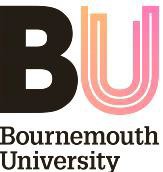 Returning to work as a breastfeeding motherThe Workplace Regulations (1992) require employers to provide a rest area for new mothers. The Equality Act (2010) means that a woman’s working conditions should be sufficiently flexible to enable her to continue to breastfeed.  BU is supportive of women who return to work and wish to continue to breastfeed their baby. This information sheet has been produced for women and an additional advice sheet is available for managers.Staff who return to work and still wish to breastfeed should undertake the following:•  You should write to your manager prior to returning to work so that a suitable risk assessment can be undertaken (if appropriate) and any additional facilities can be arranged.•  If  your  child  is  being  cared  for  nearby,  you  may  be  able  to  negotiate  flexible working arrangements so that you can go to your baby to breastfeed.•  If you are not able feed your baby during your working day you may need to express milk in order to maintain your milk supply and prevent engorgement.•  If you are planning to express milk you may find it helpful to consider the following:-	You can request flexible working time / breaks to enable you to express;-	BU will endeavour to provide a suitable private room, close to your place of work, in which you may express milk. This must not be a toilet;-	A fridge should be available nearby for storage of breast milk;-	You will need to bring a sterilised bowl (for hand expressing) or pump and a storage container for your milk.  Label and date your milk before storing it in the back of the fridge;-	To express breast milk successfully you will need to feel relaxed, unhurried and warmso that you release the hormones required.   Many women find it helpful to look at a photograph or visualise their baby whilst they express.Breastfeeding facilities•   Bournemouth Gateway, - Key available from BGB Reception  •   Dorset  House,  D227  –  Health,  Safety  &  Wellbeing  Room  (please  contact  Health,  Safety        & Wellbeing for use).•   Talbot House, T133 – Multi-Faith Chaplaincy (please contact the Chaplaincy for use).•   St Mary’s Hospital Portsmouth – Birthing Centre (For staff and students use) Further sources of information and support•  BU’s Midwifery programme holds UNICEF accreditation for its breastfeeding education. Staff working  on  this   programme  are  happy  to   assist  with  queries  from   staff  or managers ataylor@bournemouth.ac.uk•  The  Maternity  Action  is  also  a  valuable  source  of  information  for  women  and employers www.maternityaction.org.uk•  Occupational Health Adviser: HealthandSafetyMailbox@bournemouth.ac.uk